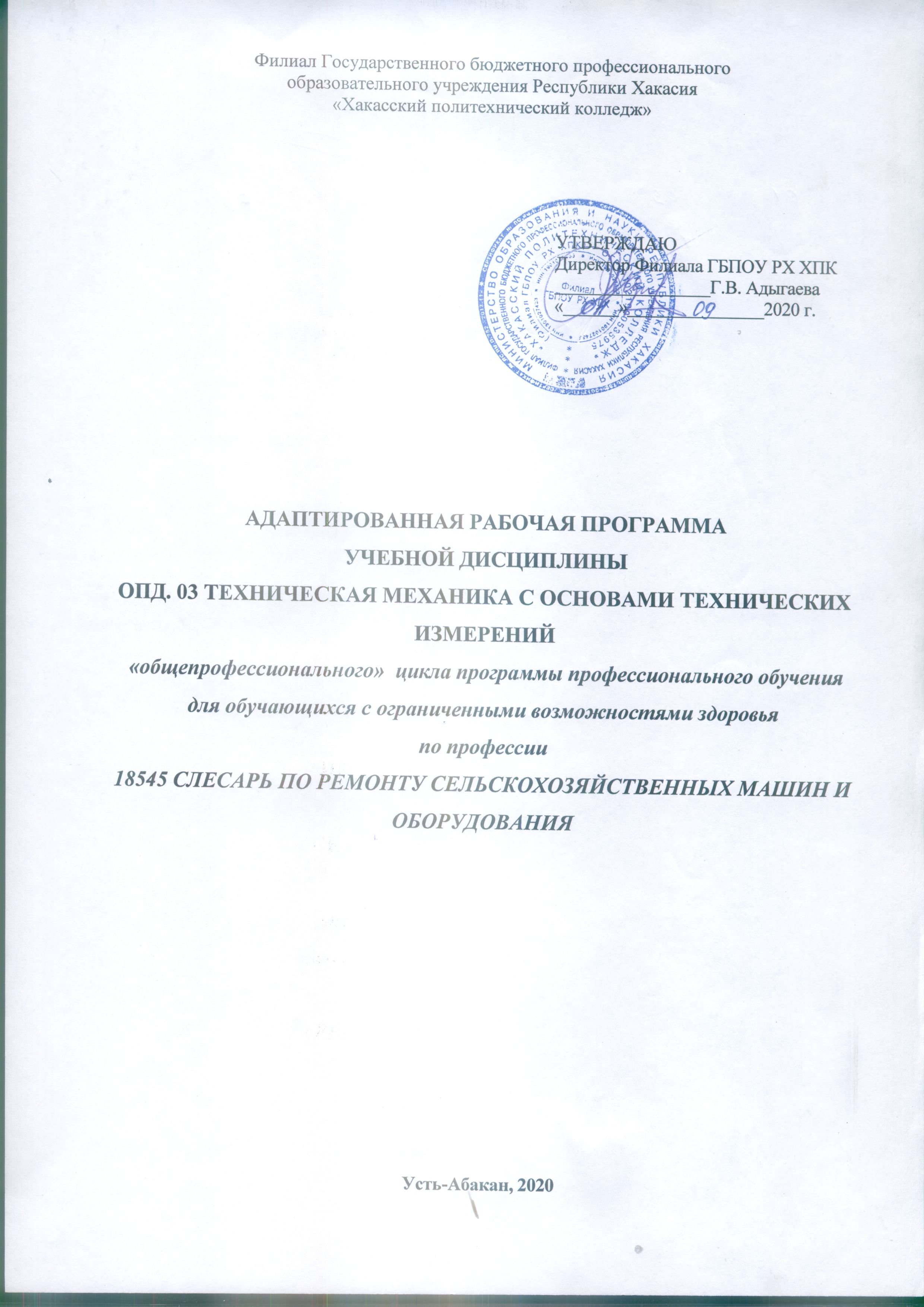 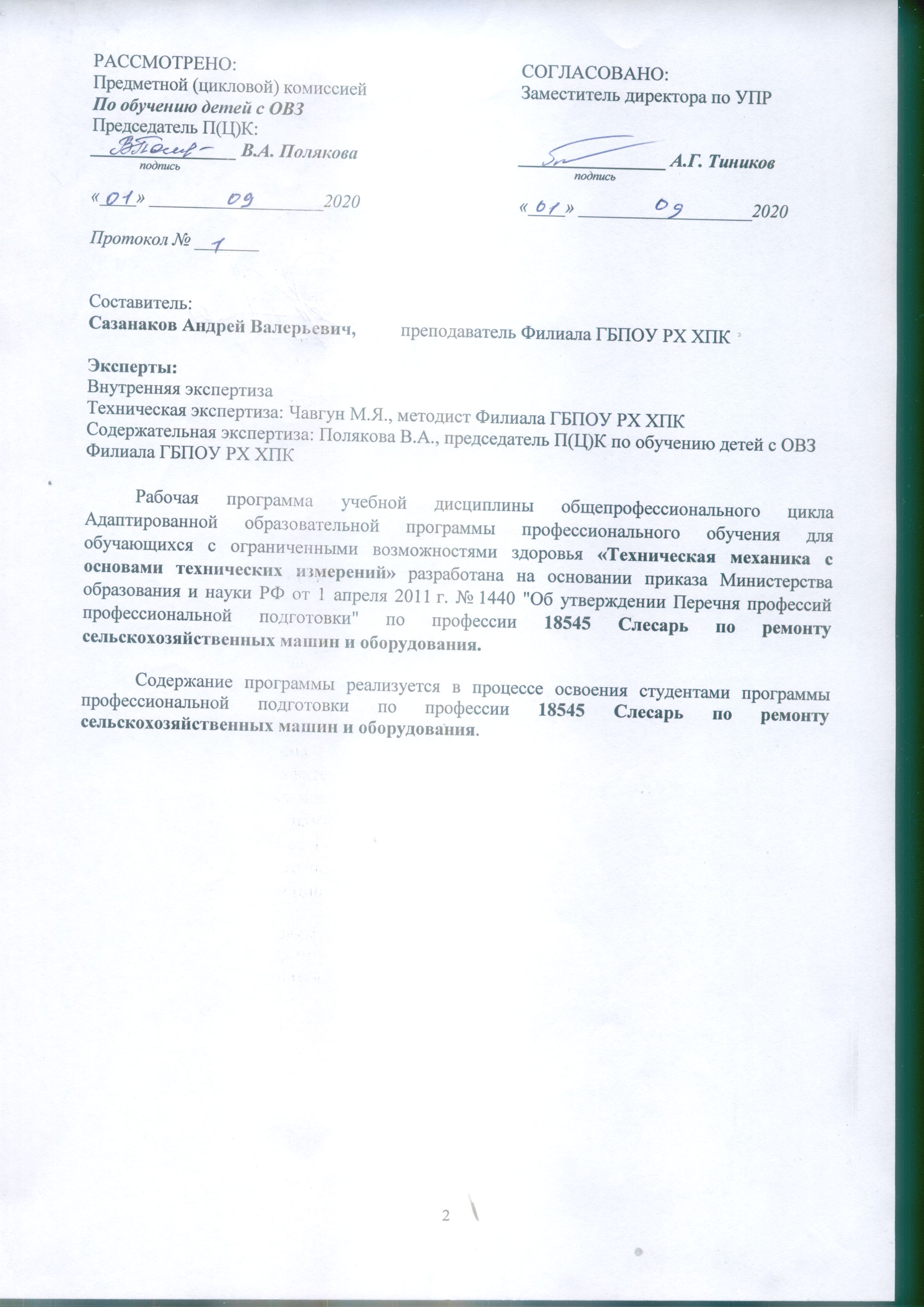 СОДЕРЖАНИЕ1. ПАСПОРТ ПРОГРАММЫ УЧЕБНОЙ ДИСЦИПЛИНЫ ОПД. 03. 	42. СТРУКТУРА И СОДЕРЖАНИЕ УЧЕБНОЙ ДИСЦИПЛИНЫ	63. УСЛОВИЯ РЕАЛИЗАЦИИ ПРОГРАММЫ ДИСЦИПЛИНЫ	104.  КОНТРОЛЬ И ОЦЕНКА РЕЗУЛЬТАТОВ ОСВОЕНИЯ ДИСЦИПЛИНЫ	115.  ТЕМАТИЧЕСКИЙ (ПОУРОЧНЫЙ ПЛАН) ПЛАН	12Приложение 1 ТЕХНОЛОГИИ ФОРМИРОВАНИЯ ОК	13ЛИСТ ИЗМЕНЕНИЙ И ДОПОЛНЕНИЙ, ВНЕСЕННЫХ В РАБОЧУЮ ПРОГРАММУ	141. ПАСПОРТ ПРОГРАММЫ УЧЕБНОЙ ДИСЦИПЛИНЫ ОПД. 03. ТЕХНИЧЕСКАЯ МЕХАНИКА С ОСНОВАМИ ТЕХНИЧЕСКИХ ИЗМЕРЕНИЙ1.1.	Область применения программыРабочая программа учебной дисциплины (далее программа УД) - является частью адаптированной образовательной программы профессионального обучения Филиала ГБПОУ РХ ХПК по профессии 18545 Слесарь по ремонту сельскохозяйственных машин и оборудования, разработанной на основании приказа от 29 октября 2001 года № 3477 «Об утверждении перечня профессий профессиональной подготовки».Программа используется в профессиональной подготовке обучающихся с ограниченными возможностями здоровья (ОВЗ), выпускников общеобразовательных школ VIII вида при освоении профессии 18545 Слесарь по ремонту сельскохозяйственных машин и оборудования, с учетом характеристики работ Единого тарифно-квалификационного справочника работ и профессий рабочих.1.2.	Место дисциплины в структуре адаптированной профессиональной образовательной программы: дисциплина входит в общепрофессиональный цикл 1.3.	Цели и задачи дисциплины - требования к результатам освоения дисциплины:Для достижения оптимальных результатов освоения программы учебной дисциплины, обучение проводится по трехуровневой системе с учетом психофизических особенностей обучаемых, с учетом зоны ближайшего развития по Выготскому Л.С. (ЗБР).По уровню обучаемости группа условно разделена на две подгруппы (на основе классификации Воронковой В.В.). Деление обучающихся на две подгруппы произведено с учетом возможностей усвоения ими учебного материала.К первой группе относятся обучающиеся, которые наиболее успешно овладевают программным материалом в процессе фронтального обучения. Большинство заданий ими выполняется самостоятельно, при выполнении заданий, требующих переноса знаний в новые условия, в основном, правильно используют имеющийся опыт, объяснения даются относительно обобщенно, на доступном их возможностям уровне. При выполнении сравнительно сложных видов работ им нужна активизирующая помощь преподавателя.Во вторую группу входят обучающиеся, недостаточно успешно обучающиеся в группе. В ходе обучения эти дети испытывают несколько большие трудности, чем контингент первой группы. Они, в основном, понимают фронтальное объяснение преподавателя, неплохо запоминают изучаемый материал, но без помощи учителя обобщения и выводы делать не могут. Перенос знаний в новые условия их не затрудняет, но при этом у обучающихся снижается темп работы, допускаются ошибки, которые могут быть исправлены с помощью педагога.1 группа2 группаСодержание дисциплины ориентировано на овладение обучающимися видом профессиональной деятельности (ВПД) – Выполнение слесарных работ по ремонту и техническому обслуживанию сельскохозяйственных машин и оборудования, в том числе профессиональными (ПК) и общими (ОК) компетенциями, указанными в ФГОС по профессии 110800.02 Тракторист-машинист сельскохозяйственного производства.1.4. Количество часов на освоение программы учебной дисциплины:максимальной учебной нагрузки обучающегося 40 часов, в том числе:обязательной аудиторной учебной нагрузки обучающегося 40 часов;самостоятельной работы обучающегося – не предусмотрено2. СТРУКТУРА И СОДЕРЖАНИЕ УЧЕБНОЙ ДИСЦИПЛИНЫ2.1. Объем учебной дисциплины и виды учебной работы2.2 Тематический план и содержание учебной дисциплины  Техническая механика с основами технических измерений.Для характеристики уровня освоения учебного материала используются следующие обозначения:– ознакомительный (узнавание ранее изученных объектов, свойств);– репродуктивный (выполнение деятельности по образцу, инструкции или под руководством)– продуктивный (планирование и самостоятельное выполнение деятельности, решение проблемных задач)3. УСЛОВИЯ РЕАЛИЗАЦИИ ПРОГРАММЫ ДИСЦИПЛИНЫ3.1.	Требования к минимальному материально-техническому обеспечениюРеализация программы дисциплины требует наличия учебного кабинета Лабораторий не предусмотрено Оборудование учебного кабинетапосадочные места по количеству обучающихся;рабочее место преподавателя;комплект учебно-наглядных пособий;объемные модели металлической кристаллической решетки;образцы металлов (стали, чугуна, цветных металлов и сплавов);образцы неметаллических материаловТехнические средства обучения:компьютер с лицензионным программным обеспечениеммультимедиапроектор.3.2.	Информационное обеспечение обучения (перечень рекомендуемых учебных
изданий, Интернет-ресурсов, дополнительной литературы)Основные источникиОлофинская В. П., Основы Техническая механика: Курс лекций с     вариантами практических и тестовых заданий: ООО Издательство       «Форум» 2007.Олофинская В. П., Детали машин. Краткий курс и тестовые задания ООО Издательство «Форум» 2006.Хрусталева З.А., Метрология, стандартизация и сертификация. ООО «Издательство КноРус» 2009.Эрдеди А.А., Эрдеди Н.А., Теоретическая механика. Сопротивление материалов. ОИЦ «Академия» 2009.Вереина Л.И., Краснов М.М., Основы технической механики. ОИЦ «Академия» 2009.Вереина Л.И., Техническая механика. ОИЦ «Академия» 2008.Дополнительные источникиПокровский Б.С., Скакун В.А. Слесарное дело: Альбом плакатов. – М.: ОИЦ «Академия», 2005. – 30 шт.Электронные ресурс «Слесарные работы». Форма доступа: http://metalhandling.ruКОНТРОЛЬ И ОЦЕНКА РЕЗУЛЬТАТОВ ОСВОЕНИЯ ДИСЦИПЛИНЫТЕМАТИЧЕСКИЙ (ПОУРОЧНЫЙ ПЛАН) ПЛАНПриложение 1 ТЕХНОЛОГИИ ФОРМИРОВАНИЯ ОКЗнатьУметьвиды машин и механизмов, принцип действия, кинематические и динамические характеристики;основные сборочные единицы и детали;типы соединений деталей и машин виды передач; их устройство, назначение, преимущества и недостатки,общие сведения о средствах измерения и их классификацию.проводить сборочно-разборочные работы в соответствии с характером соединений деталей и сборочных единиц пользоваться контрольно-измерительными приборами и инструментом;ЗнатьУметьосновные сборочные единицы и детали;типы соединений деталей и машинпользоваться контрольно-измерительными приборами и инструментом под руководством преподавателяПК 2.1Выполнять работы по техническому обслуживанию сельскохозяйственных машин и оборудования при помощи стационарных и передвижных средств технического обслуживания и ремонта.ПК 2.2Проводить ремонт, наладку и регулировку отдельных узлов и деталей тракторов, самоходных и других сельскохозяйственных машин, прицепных и навесных устройств, оборудования животноводческих ферм и комплексов с заменой отдельных частей и деталей.ПК 2.4Выявлять причины несложных неисправностей тракторов, самоходных и других сельскохозяйственных машин, прицепных и навесных устройств, оборудования животноводческих ферм и комплексов и устранять ихОК 1Понимать сущность и социальную значимость будущей профессии, проявлять к ней устойчивый интерес. ОК 2Организовывать собственную деятельность, исходя из цели и способов ее достижения, определенных руководителем. ОК 3Анализировать рабочую ситуацию, осуществлять текущий и итоговый контроль, оценку и коррекцию собственной деятельности, нести ответственность за результаты своей работы. ОК 6Работать в команде, эффективно общаться с коллегами, руководством, клиентами. ОК 7Исполнять воинскую обязанность, в том числе с применением полученных профессиональных знаний (для юношей).Вид учебной деятельностиОбъем часовМаксимальная учебная нагрузка (всего)40Обязательная аудиторная учебная нагрузка (всего)40в том числе:лабораторные занятияне предусмотренопрактические занятия14контрольные работы1самостоятельная работа студента (всего)не предусмотреноИтоговая аттестация в форме (указать)                                                                 зачетИтоговая аттестация в форме (указать)                                                                 зачетНаименование разделов и темСодержание учебного материала, лабораторные  работы и практические занятия, самостоятельная работа обучающихсяОбъем часовУровень освоения1234ВведениеСодержание предмета и его связь с другими дисциплинами. Перспективы развития современного машиностроения. Тенденции развития конструкций машин и механизмов.21Раздел 1.Техническая механика 18Тема 1.1.Детали и механизмы машин.Содержание учебного материалаМашины и их основные элементы. Кинематические пары. Условные обозначения элементов кинематических схем.Основные критерии работоспособности и расчёта деталей машин. Прочность деталей, жёсткость узлов, виброустойчивость. 41Тема 1.1.Детали и механизмы машин.Содержание учебного материалаМашины и их основные элементы. Кинематические пары. Условные обозначения элементов кинематических схем.Основные критерии работоспособности и расчёта деталей машин. Прочность деталей, жёсткость узлов, виброустойчивость. 41Тема 1.1.Детали и механизмы машин.Лабораторные работы-Тема 1.1.Детали и механизмы машин.Практические занятия-Тема 1.1.Детали и механизмы машин.Контрольные работы-Тема 1.1.Детали и механизмы машин.Самостоятельная работа -Тема 1.2.Детали и механизмы вращательного движения.Содержание учебного материалаДетали вращательного движения (ось, вал). Корпусные детали, материалы для их изготовления. Пружины и рессоры, область их применения в сельхоз. машинах.Механизмы вращательного движения. Разъёмные и неразъёмные соединения деталей, их применение в механизмах. Разновидности подшипников, их классификация и назначение.61Тема 1.2.Детали и механизмы вращательного движения.Лабораторные работы-Тема 1.2.Детали и механизмы вращательного движения.Практические занятияПрактическая работа № 1. Сборочно-разборочные работы деталей и механизмов Практическая работа № 2. Сборочно-разборочные работы деталей и механизмов 4Тема 1.2.Детали и механизмы вращательного движения.Контрольные работы-Тема 1.2.Детали и механизмы вращательного движения.Самостоятельная работа обучающихся  -Тема 1.3.Устройство и назначение основных видов передач.Содержание учебного материалаОбщие сведения о передачах. Их применение, принцип работы. Разновидности передач: фрикционные, ремённые, зубчатые, червячные, цепные; их основные элементы, условное обозначение. Материалы для изготовления передач. 21Тема 1.3.Устройство и назначение основных видов передач.Лабораторные работы-Тема 1.3.Устройство и назначение основных видов передач.Практические занятияТема 1.3.Устройство и назначение основных видов передач.Контрольные работыКонтрольная работа № 1 по темам раздела2Тема 1.3.Устройство и назначение основных видов передач.Самостоятельная работа -Раздел 2Технические измерения 22Тема 2.1.Основные сведения о размерах.Содержание учебного материалаСредства для измерения линейных размеров. Основные сведения о размерах Определение номинального и действительного размеров. Определение действительного отклонения. Определение предельных отклонений и предельных размеров.42Тема 2.1.Основные сведения о размерах.Лабораторные работы-Тема 2.1.Основные сведения о размерах.Практические занятия-Тема 2.1.Основные сведения о размерах.Контрольные работы-Тема 2.1.Основные сведения о размерах.Самостоятельная работа обучающихся -Тема 2.2.Допуск и посадкаСодержание учебного материалаДопуск Понятие исправимого и неисправимого брака. Определение и обозначение полей допусков отверстий и валов. Их обозначение на чертежах. Группы посадок, область применения посадок каждой группы. Определение понятий зазора, натяга. Условия образования зазора. Условия образования натяга. 41Тема 2.2.Допуск и посадкаЛабораторные работы-Тема 2.2.Допуск и посадкаПрактические занятия-Тема 2.2.Допуск и посадкаКонтрольные работы-Тема 2.2.Допуск и посадкаСамостоятельная работа обучающихся-Тема 2.3.Основы технических измерений. Средства измерений линейных размеров, их устройство и назначение.Содержание учебного материалаОсновные определения. Средства измерений. Виды измерений Методы измерений. Основные параметры измерительных инструментов. Их устройство, типы, область применения.62Тема 2.3.Основы технических измерений. Средства измерений линейных размеров, их устройство и назначение.Лабораторные работы-Тема 2.3.Основы технических измерений. Средства измерений линейных размеров, их устройство и назначение.Практические занятияПрактическая работа № 3. Отработка навыков применения контрольно-измерительных приборов и инструментовПрактическая работа № 4. Отработка навыков применения контрольно-измерительных приборов и инструментовПрактическая работа № 5. Отработка навыков применения контрольно-измерительных приборов и инструментов6Тема 2.3.Основы технических измерений. Средства измерений линейных размеров, их устройство и назначение.Контрольные работы-Итоговая аттестация в форме зачета2ИтогоИтого40Результаты обучения(освоенные умения, усвоенные знания)Формы и методы контроля и оценки результатов обучения 12Должен  уметь:Должен  уметь:проводить сборочно-разборочные работы в соответствии с характером соединений деталей и сборочных единиц экспертное наблюдение и оценка выполнения работ на  практических занятиях, учебной и производственной практикепользоваться контрольно-измерительными приборами и инструментомэкспертное наблюдение и оценка выполнения работ на  практических, лабораторных занятиях, учебной и производственной практикеДолжен  знать:Должен  знать:виды машин и механизмов, принцип действия, кинематические и динамические характеристики;экспертное наблюдение и оценка выполнения работ на  практических, лабораторных занятиях, учебной и производственной практике итоги контрольной работы и зачетаосновные сборочные единицы и детали;экспертное наблюдение и оценка выполнения работ на  практических, лабораторных занятиях, учебной и производственной практике итоги зачетатипы соединений деталей и машин экспертное наблюдение и оценка выполнения работ на  практических, лабораторных занятиях, учебной и производственной практике итоги зачетавиды передач; их устройство, назначение, преимущества и недостатки,экспертное наблюдение и оценка выполнения работ на  практических, лабораторных занятиях, учебной и производственной практике итоги зачетаобщие сведения о средствах измерения и их классификацию.экспертное наблюдение и оценка выполнения работ на  практических, лабораторных занятиях, учебной и производственной практике итоги зачета№ урокаНазвание разделов и темМакс.учебн.нагрузка студ. (час),Самостоятельная учебная работа студентов, час.Кол-во обязательной аудиторной учебной нагрузки  при очной форме обучения, часыКол-во обязательной аудиторной учебной нагрузки  при очной форме обучения, часы№ урокаНазвание разделов и темМакс.учебн.нагрузка студ. (час),Самостоятельная учебная работа студентов, час.Всегов т.ч. лаборатор-ные и практичес-кие занятия123456Раздел 1. Техническая механикаРаздел 1. Техническая механика18186Тема 1.2.  Детали и механизмы машин.Тема 1.2.  Детали и механизмы машин.44-1Машины и их основные элементы.22-2Основные критерии работоспособности и расчёта деталей машин.22-Тема 1.2 Детали и механизмы вращательного движения. Тема 1.2 Детали и механизмы вращательного движения. 101043Детали вращательного движения22-4Механизмы вращательного движения.22-5Разновидности подшипников, их классификация и назначение.22-6Практическая работа № 1.2227Практическая работа № 2.222Тема 1.3. Устройство и назначение основных видов передачТема 1.3. Устройство и назначение основных видов передач44-8Общие сведения о передачах.22-9Контрольная работа № 1222Раздел 2 Технические измеренияРаздел 2 Технические измерения22226Тема 2.1. Основные сведения о размерах.Тема 2.1. Основные сведения о размерах.44-10Средства для измерения линейных размеров. 22-11Основные сведения о размерах22-Тема 2.2. Допуск и посадкиТема 2.2. Допуск и посадки44-12Допуск Понятие исправимого и неисправимого брака.22-13Группы посадок, область применения посадок каждой группы.22-Тема 2.3. Основы технических измерений. Средства измерений линейных размеров, их устройство и назначение.Тема 2.3. Основы технических измерений. Средства измерений линейных размеров, их устройство и назначение.1212614Основные определения. Средства измерений. 22-15Виды измерений Методы измерений. 22-16Основные параметры измерительных инструментов.22-17Практическая работа № 322218Практическая работа № 4.22219Практическая работа № 5.22220Зачет222ИтогоИтого404014Название ОКНазвание ОКТехнологии формирования ОК (на учебныхзанятиях)ОК 1. Понимать сущность и социальнуюОК 1. Понимать сущность и социальнуюТехнология коммуникативного обучениязначимость своей будущей профессии,значимость своей будущей профессии,Технология использования компьютерныхпроявлять к ней устойчивый интерес.проявлять к ней устойчивый интерес.программТехнология тестированияОК 2. Организовывать собственнуюОК 2. Организовывать собственнуюТехнология индивидуализации обучениядеятельность, выбирать типовые методы идеятельность, выбирать типовые методы испособы выполнения профессиональныхспособы выполнения профессиональныхзадач, оценивать их эффективность изадач, оценивать их эффективность икачество.ОКЗ. Решать  проблемы, оценивать  рискиОКЗ. Решать  проблемы, оценивать  рискиТехнология индивидуализации обученияи  принимать решения в нестандартныхи  принимать решения в нестандартныхТехнология проблемного обученияситуациях.ОК 4. Осуществлять поиск иОК 4. Осуществлять поиск иИнтернет-технологиииспользование информации, необходимойиспользование информации, необходимойПроектная технологиядля эффективного выполнениядля эффективного выполненияпрофессиональных задач,профессиональных задач,профессионального и личностногопрофессионального и личностногоразвития.ОК 5. Использовать информационно-ОК 5. Использовать информационно-Информационно-коммуникационные технологиикоммуникационные технологии вкоммуникационные технологии в(ИКТ)профессиональной деятельности;профессиональной деятельности;ОК 6.  Работать в коллективе и команде,ОК 6.  Работать в коллективе и команде,Групповые технологииэффективно общаться с коллегами,эффективно общаться с коллегами,Технология обучения в сотрудничестверуководством, потребителямируководством, потребителямиОК 7. Ставитьцели,   мотивироватьГрупповые технологиидеятельность подчинённых,деятельность подчинённых,Технология обучения в сотрудничествеорганизовыватьи  контролировать  ихработу  с  принятием ответственности заработу  с  принятием ответственности зарезультат выполнения заданий.результат выполнения заданий.ОК 8. Самостоятельно определять задачиОК 8. Самостоятельно определять задачиТехнология индивидуализации обученияпрофессионального и личностногопрофессионального и личностногоТехнология разноуровневогоразвития, заниматься самообразованием,развития, заниматься самообразованием,(дифференцированного) обученияосознанно планировать повышениеосознанно планировать повышениеквалификации.ОК 9. Ориентироваться в условиях частойОК 9. Ориентироваться в условиях частойСпособность:смены технологий в профессиональнойсмены технологий в профессиональной- определить трудности, с которыми приходитсядеятельности.сталкиваться при решении проблем;- обучаться самостоятельно дляпрофессионального роста.ЛИСТ ИЗМЕНЕНИЙ И ДОПОЛНЕНИЙ, ВНЕСЕННЫХ В РАБОЧУЮ ПРОГРАММУЛИСТ ИЗМЕНЕНИЙ И ДОПОЛНЕНИЙ, ВНЕСЕННЫХ В РАБОЧУЮ ПРОГРАММУ№ изменения, дата внесения изменения; № страницы с изменением;№ изменения, дата внесения изменения; № страницы с изменением;БЫЛОСТАЛООснование:Подпись лица внесшего измененияОснование:Подпись лица внесшего изменения